L'année dernière, nous avions réussi  à recouvrir le pont de Lacaze, et cette année, l'enjeu sera de décorer, en collectif, les 11 platanes du bord de la rivière, en tricot, crochet, dentelle, broderie tout textile, mais chaque collectif adoptera son platane.Pour tout renseignement : Cécile Milhau  05 63 71 76 30 ou   acl81@yahoo.frDate limite d'inscription : 1er mars 2016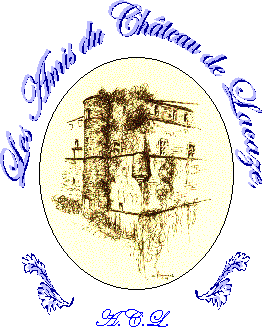 Thème du  Yarn Bombing 2016"Adopter et décorer les platanes au bord de la rivièrede Lacaze"Plan de situation ci-contre :___________________________Les dimensions à recouvrir sont de 2.70 m à 3.50 m de largeselon l'arbre choisi,sur une hauteur de 2 m.___________________________________Quelques platanes du bord de rivière.Plan de situation ci-contre :___________________________Les dimensions à recouvrir sont de 2.70 m à 3.50 m de largeselon l'arbre choisi,sur une hauteur de 2 m.___________________________________Quelques platanes du bord de rivière.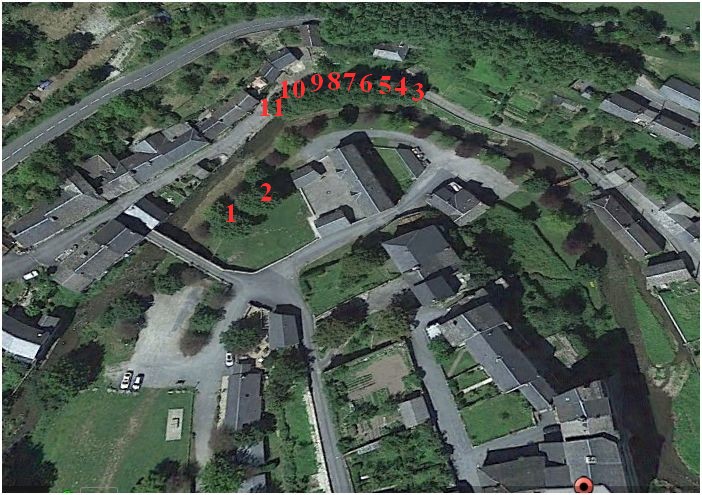 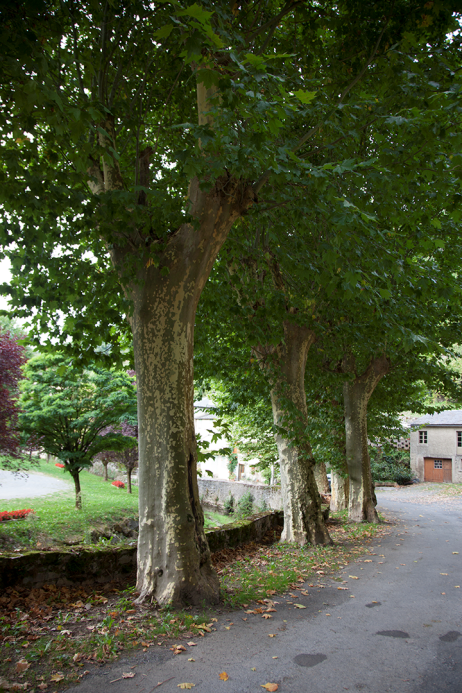 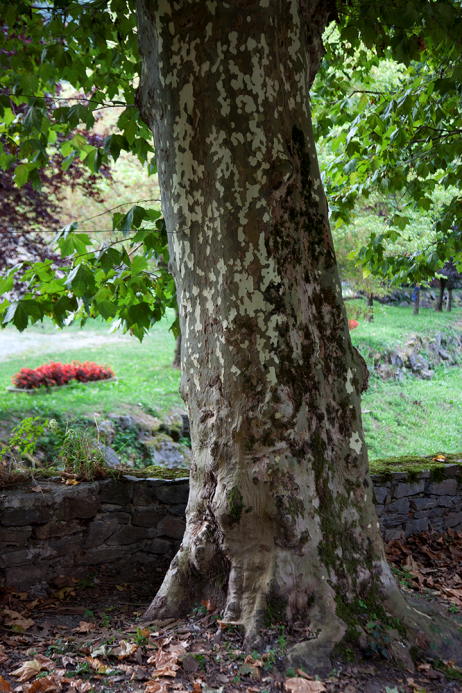 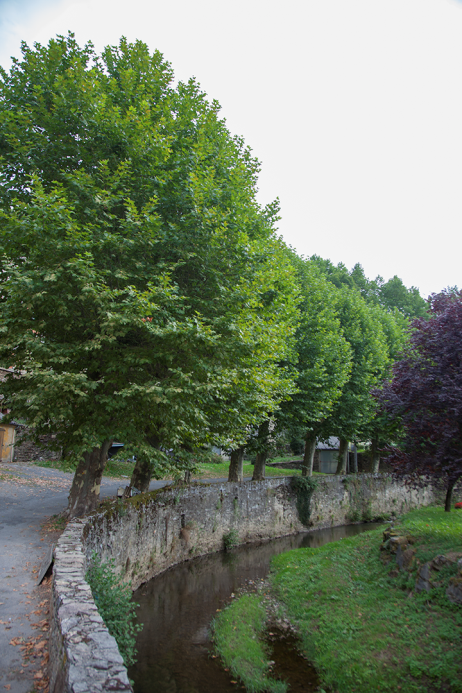 